Conceptual Links. Knowing what is the same to identity what is different. The hinge point is _______________________ 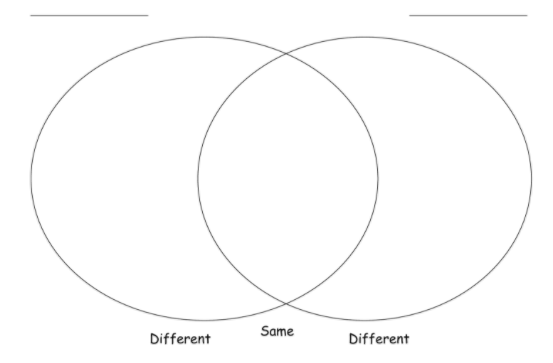 Planning Document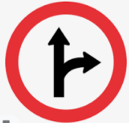 Math Workshop TemplateLesson 1-4 (Week 1)Lesson 5-8 (Week 2)Lesson 9-12 (Week 3)Year # DifferentiationWhole Class
(Baseline)Year # DifferentiationTopic:                                                                                                                                                                                       Date: Topic:                                                                                                                                                                                       Date: Topic:                                                                                                                                                                                       Date: Achievement Statement:  Achievement Statement:  Achievement Statement:  5-10 minutesNUMBER SENSE ROUTINE - WHOLE GROUPSHORT ACTIVITY TO REVIEW PRE-REQUISITES, PROMOTE DISCOURSE, INCREASE ENGAGEMENTFOR IDEAS CHECK: STEPPING STONES STEP 2 (STARTING THE LESSON), FLARE, FUNDAMENTALS, BIG BOOKSNUMBER SENSE ROUTINE - WHOLE GROUPSHORT ACTIVITY TO REVIEW PRE-REQUISITES, PROMOTE DISCOURSE, INCREASE ENGAGEMENTFOR IDEAS CHECK: STEPPING STONES STEP 2 (STARTING THE LESSON), FLARE, FUNDAMENTALS, BIG BOOKS15 minutesFOCUS LESSON - WHOLE GROUPTHE CONCEPTUAL PART OF THE LESSON THAT FOCUSES ON THE BIG IEAS(S) BEING EXPLOREDFOR IDEAS CHECK: STEPPING STONES STEP 3 (TEACHING THE LESSON OR MATHEDOLOGY VIDEOS)FOCUS LESSON - WHOLE GROUPTHE CONCEPTUAL PART OF THE LESSON THAT FOCUSES ON THE BIG IEAS(S) BEING EXPLOREDFOR IDEAS CHECK: STEPPING STONES STEP 3 (TEACHING THE LESSON OR MATHEDOLOGY VIDEOS)30 minutesGUIDED MATH - SMALL GROUPFOCUS/GUIDED INSTRUCTION WHERE THE TEACHER SITS WITH A SMALL GROUP OF STUDENTS TO CHECK FOR UNDERSTANDINGFOR IDEAS CHECK: STEP IN DISCUSSION, DIFFERENTIATIONLEARNING STATIONS - SMALL GROUPSMALL GROUP/PAIRED/INDIVIDUAL WORK WHERE THE STUDENTS WORK LARGELY WITHOUT TEACHER SUPPORTFOR IDEAS CHECK: DIFFERENTIATION, MORE MATH, FUNDAMENTALS, BIG BOOKS5-10 minutesSTUDENT REFLECTION - WHOLE GROUPAN OPPORTUNITY TO REINFORCE THE BIG IDEA(S) & REFLECT ON STRATEGIES AND THINKINGFOR IDEAS CHECK: STEPPING STONES STEP 4 (REFLECTING ON THE WORK) STUDENT REFLECTION - WHOLE GROUPAN OPPORTUNITY TO REINFORCE THE BIG IDEA(S) & REFLECT ON STRATEGIES AND THINKINGFOR IDEAS CHECK: STEPPING STONES STEP 4 (REFLECTING ON THE WORK) 